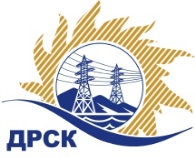 Акционерное Общество«Дальневосточная распределительная сетевая  компания»Протокол заседания Закупочной комиссии по вскрытию поступивших конвертовг. БлаговещенскСпособ и предмет закупки: Открытый запрос цен на право заключения Договора на поставку: Автомобильное топливо (Чегдомынский РЭС СП СЭС) для филиала "ХЭС".Плановая стоимость закупки:  1 042 988,99 руб. без учета НДСЗакупка 264 р. 4.2. ГКПЗ 2016 г.ПРИСУТСТВОВАЛИ: члены постоянно действующей Закупочной комиссии АО «ДРСК» 2 уровняИнформация о результатах вскрытия конвертов:В адрес Организатора закупки поступила 1 (один) конверт, обозначенных как «Заявка на участие в закупке» в запечатанных конвертах.Вскрытие конвертов было осуществлено секретарем Закупочной комиссии в присутствии двух членов Закупочной комиссии.Дата и время начала процедуры вскрытия конвертов с заявками участников 09:00 (время местное) 10.12.2015.Место проведения процедуры вскрытия конвертов с заявками участников: АО «ДРСК» г. Благовещенск, ул. Шевченко 28, каб. 244.В конвертах обнаружены заявки следующих участников закупки:Ответственный секретарь Закупочной комиссии 2 уровня АО «ДРСК»	О.А. Моторинаисп. Коврижкина Е.Ю.Тел. 397208№ 102/МЭ10.12.2015№Наименование участника и его адресПредмет и общая цена заявки на участие в закупке1ИП Дайнеко Л.М.Пос. Чегдомын, ул. Центральная, 50Цена: 1 042 988,99  руб. без учета НДС (1 230 727,00  руб. с учетом НДС). 